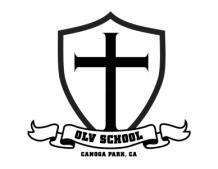 3rd GRADE SUPPLY LIST- 2022-2023✯All supplies are due the first day of class and are to be on hand every day. All supplies will be kept with students✯*Supplies will need to be replenished throughout the year**All students should bring a water bottle or flask filled with water everyday*Over the summer, please practice basic addition and subtraction facts. These facts will be tested in early September and remember to read at least 20 minutes each night.*HAVE A SAFE, FUN AND RELAXING SUMMER.  SEE YOU IN THIRD GRADE!1 standard-sized backpack (please no backpacks with wheels as space will be limited)Teacher initials 1 large fanny pack for art supplies with name on it1 gym bag for PE clothes (students will be changing for PE) 1 3 subject notebook1 COMPOSITION Notebook with name on it (Any color)2 all PLASTIC bottom pocket folders with PRONGS with name on them (1 red and 1 blue)  1 dozen sharpened # 2 TICONDEROGA pencils. (The others break) 1 pkg. eraser tops 1 pkg. of post-it notes (3x3)2 boxes of 24 crayons (no larger) with name on them. Place 1 box in FANNY pack (keep the other one at home to replenish)2 boxes of 8 washable THIN markers (basic colors) with name on them.  Place 1 box in FANNY pack  (keep the other one at home to replenish)1 small 4 oz. bottle of white school glue with name on it. Please place in FANNY pack5 JUMBO book socks to cover textbooks (not from Target -- they don’t fit)1 boxes black/blue ballpoint pens2 reams of white copy paper 8 ½  x 11 inches 500 count ream2 pkg. of index cards and 1 small plastic, index cardholder with name on it (no boxes)  2 boxes of dispensable scotch tape1 box of dry erase markers1 large CANVAS zippered pencil case with name on it. (plastic ones rip easily & no box cases)2 highlighters (any color is fine) with name on them. Please place in PENCIL case2 regular Sharpie black markers with name on them. Please place in PENCIL case2 pink erasers with name on them and place in PENCIL case4 glue sticks 1.4 oz.  Please place two in the PENCIL case (keep the other ones at home to replenish)1 pair of round edge scissors with name on it. Please place in PENCIL caseHeadphones or earbuds placed in a Ziploc bag with name on it (these must remain at school3 Facial Masks that will be kept with headphones (please write your child’s name on them)BOYS: 1 box of QUART size storage Ziploc Bags  GIRLS: 1 box of GALLON size storage Ziploc Bags2 Rolls of Paper Towels2 Boxes of Baby Wipes2 Containers of Clorox/Lysol Wipes2 Boxes of  Tissues2 Bottles of SanitizerI Container of Disinfecting Spray 1 Cheap bluetooth mouse